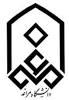 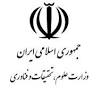 مدیریت محترم امور آموزشی دانشگاه ...........................سلام علیکم؛احتراماً، ضمن تایید مراتب فوق به پیوست ریزنمرات نامبرده به انضمام سایر مدارک ارائه شده توسط دانشجو جهت اقدام لارم ارسال میگردد. خواهشمند است نظر آن دانشگاه در مورد درخواست نامبرده را تا شروع نیمسال تحصیلی اعلام و پس از اتمام هر نیمسال تحصیلی نمراتگذرانده نامبرده را به این مدیریت ارسال فرماییدـــــــــــــــــــــــــــــــــــــــــــــــــــــــــــــــــــــــــــــــــــــــــــــــــــــــــــــــــــــــــــــــــــــــــــــــــــــــنشانی: مراغه- اتوبان امیر کبیر- میدان مادر- خیابان دانشگاه- دانشگاه مراغه- کدپستی 83111-55181، تلفن:37278889-37273068 نمابر: 37276060نشانی الکترونیکی:WWW.maragheh.ac.irاین قسمت توسط دانشجو تکمیل گردد: ( بر اساس ماده 8 آییننامه نقل و انتقالات دانشجویانی که مدت چهار نیمسال در دانشگاه مقتصد بصورت مهمان بوده و معدل آنها بالاتر از 13 میباشد، میتوانند تکمیل نمایند و گواهی لازمه را از دانشگاه مقصد ارائه نمایند).اینجانب                                 دانشجوی رشته                               گرایش                     به شماره دانشجویی                     مقطع کاردانی  کارشناسی پیوسته  دوره روزانه  نوبت دوم (شبانه)  پذیرفته شده سال             در سهمیه ثبت نامی               با وضعیت مشروحه زیر  تقاضای مهمان دائم به دانشگاه                       را دارم.تعداد  واحدهای گذرانده در دانشگاه مقصد ـــــــــــــــــــــــ  تعداد نیمسالهای تحصیلی مهمانی ـــــــــــــــــــــــــ  تعداد واحدهای انتخابی در نیمسال جاری در دانشگاه مقصد ــــــــــــــــــــــ .معدل کل واحدهای گذرانده به حروف در دانشگاه مقصد ــــــــــــــــــــــــــــــــــــــــــــــ به عدد ــــــــــــــــــمیانگین کل دانشجویان هم ورودی در دانشگاه مقصد ـــــــــــــــــــــــــــــــــــــــــــــــــ به عدد ــــــــــــــــــضمنا مدارک مورد نیاز به شرح زیر میباشد. گواهی تایید مبنی بر معدل کل دوره مهمانی که میانگین معدل دانشجویان هم رشته و هم ورودی در دانشگاه مقصد مشخص باشد. سایر مدارکآدرس محل سکونت دائمی:تلفنهای تماس (همراه و ثابت):                                                                                                                                                                            امضای دانشجو- تاریخاین قسمت توسط دانشکده مربوطه تکمیل گرددمراتب فوقالذکر مورد تایید بوده و با مهمان دائم مشاراله موافقت میگردد.مهر و امضای استاد راهنما                                                     مهر و امضای مدیر گروه                                                مهر و امضای رییس دانشکده موافقـت در جلسـه..................................................................... مـورخ .......................................... شمـارهصـورتجـلسه..........................................تـاریـخصـورتجـلسه...............................................                                   نام و نام خانوادگی کارشناس آموزشی .................................                                                                               امضا